ANKARA SOSYAL BİLİMLER ÜNİVERSİTESİKuzey Kıbrıs Yerleşkesi2023/2024Akademik Yılı Güz Dönemi Başarı Durumuna (GANO) Göre Yatay Geçiş Başvuruları                           BAŞARI DURUMUNA GÖRE KURUMLARARASI YATAY GEÇİŞ BAŞVURULARI                       BAŞARI DURUMUNA GÖRE (GANO) KURUMLARARASI YATAY GEÇİŞ TAKVİMİ  BAŞARI DURUMUNA GÖRE TÜRKİYE VE YURT DIŞI KURUMLARARASI YATAY GEÇİŞ KONTENJANLARI       Not: KISBÜ programlarına ve ASBÜ KKTC Yerleşkesi Adalet programına  gano ile geçişlerde öğrenci kabulü           gerçekleştirilmeyecektir.BAŞVURUBaşvurular kktcogrenci@asbu.edu.tr mail adresinden mail yolu ile olarak yapılacaktır. Şahsen veya posta yoluyla başvuru kabul edilmeyecektir. Başvuru yapacak öğrencilerin aşağıda belirtilen belgeleri ilgili link üzerinden sisteme yüklemeleri gerekmektedir. Sadece eş değer olan programların öğrencileri başvuru yapabilir. Belgeler eksik olması durumunda değerlendirmeye alınmayacaktır. Üniversite, Yükseköğretim Kurulu Başkanlığının kararları doğrultusunda yatay geçiş sürecine dair tarihlerde değişiklik yapma hakkını saklı tutar.BAŞVURU BELGELERİBaşvuru Formu (Bknz. EK-1)Öğrenci BelgesiOnaylı Not Dökümü (Transkript)Onaylı Ders İçeriğiÖSYM Yerleştirme BelgesiÖSYM Sonuç BelgesiDisiplin Durum BelgesiTaahhütname (Bknz. EK-2)Kayıtlı olduğu Üniversiteye ait borcu olmadığına dair belgeYABANCI DİL YETERLİKÜniversitemizde Yabancı Dil Hazırlık sınıfı zorunludur. Öğrenci geldiği Yükseköğretim Kurumunda Yabancı Dil Hazırlık sınıfı okumuş olsa dahi; 2023-2024 akademik yılı güz dönemi öncesi 28 Ağustos – 1 Eylül 2023 tarihleri arasında Yabancı Diller Yüksekokulu tarafından yapılacak “Seviye Tespit Sınavına ve Muafiyet Sınavlarına” katılması gerekmektedir. Öğretim dili tamamen veya kısmen yabancı dil olan programların hazırlık sınıfını iki yıl içinde başarı ile tamamlayamayan öğrencilerin programdan ilişiği kesilir. Öğrencinin geldiği programda okuduğu hazırlık süresi, bu iki yıllık azami süreye dahildir.DEĞERLENDİRMEBaşvuru koşullarını sağlayan adayların değerlendirmesi ilgili akademik birimler tarafından yapılır. Bölüm Yatay Geçiş Komisyonları başvuruları inceler ve karara bağlar. Sonuçları, Öğrenci İşleri Dairesi Başkanlığına gönderir. Adaylardan, programa kabul/red edilenlerin listesi http://kktc.asbu.edu.tr web adresinde duyurulur. Ön değerlendirme veya değerlendirme aşamasında başvurusu red olarak sonuçlanan adaylara evrak iadesi yapılmaz. Yükseköğretim Kurumlarında Önlisans ve Lisans Düzeyindeki Programlar Arasında Geçiş, Çift Anadal, Yan Dal ile Kurumlar Arası Kredi Transferi Yapılması Esaslarına İlişkin Yönetmelik ve ASBÜ Yatay Geçiş Yönergesine aykırılık teşkil eden eksik ya da hatalı başvurular ön kontrolde reddedilecektir.KESİN KAYITBaşvurusu kabul edilen öğrencilerin,Kesin Kayıt için; 14-16.08.2023 tarihlerinde,aşağıda belirtilen belgeleri KKTC de bulunan Öğrenci İşleri Bürosuna şahsen veya mail yolu ile teslim etmeleri gerekmektedir.( Belgelerin asılları en geç 30.09.2023 tarihinde Öğrenci İşleri bürosuna teslim edilecektir).Kesin Kayıtta İstenen Belgeler:Nüfus Cüzdanı FotokopisiFotoğraf (4 adet)Sisteme Yüklenen Başvuru Belgelerinin AsıllarıYatay Geçişe Engel Bir Durumun Olmadığına Dair Geldiği Üniversiteden Alacağı Resmi Yazı veya Belge. (Bknz. EK-3)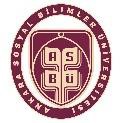 ANKARA SOSYAL BİLİMLER ÜNİVERSİTESİKUZEY KIBRIS KAMPÜSÜ                                                   YATAY GEÇİŞ BAŞVURU FORMU (EK-1)I. KİŞİSEL BİLGİLER II. ADAYIN HALEN KAYITLI OLDUĞU YÜKSEKÖĞRETİM KURUMUNA İLİŞKİN BİLGİLER III. ADAYIN BAŞVURU YAPTIĞI FAKÜLTE / BÖLÜM / PROGRAM Yukarıdaki beyan ettiğim bilgilerin yanlış olduğu tespit edildiği takdirde, kaydım yapılmış olsa dahi iptal edileceğini ve Yükseköğretim Kurumu tarafından gönderilecek belgelerde bir problem olması halinde bir hak iddiasında bulunmayacağımı ve hakkımda yasal işlemlerin yürütüleceğini bildiğimi kabul ederim.Kurumlar arası yatay geçiş (GANO ile) (2.sınıf) başvurusu yapmak istiyorum.Tarih: ................/................./......................	İmza: ..........................................................Başvurular şahsen veya posta yoluyla kabul edilmeyecektir.Komisyon Başkanı	Üye	Üye	Üye	ÜyeEK-2TAAHHÜTNAME“Yükseköğretim Kurumlarında Ön Lisans ve Lisans Düzeyindeki Programlar Arasında Geçiş, Çift Ana dal, Yan dal ile Kurumlar arası Kredi Transferi Yapılması Esaslarına İlişkin Yönetmelikte Değişiklik Yapılmasına İlişkin Yönetmelik Ek Madde-1” kapsamında yapılan yatay geçiş hakkından ve/veya bir yıl içerisinde Kurumlar arası ve Kurum içi Yatay Geçiş hakkından daha önce yararlanmadım.Bu beyanımın doğru olduğunu taahhüt ederim. Beyanımın doğru olmaması halinde kaydımın silinmesini kabul ederim.Tarih:T.C. Kimlik No: Adı Soyadı: Telefon:İmza:EK-3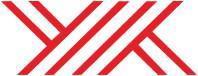 T.C. YÜKSEKÖĞRETİM KURULU BAŞKANLIĞIEğitim-Öğretim Dairesi BaşkanlığıSayı	:75850160-301.06.01-E.7757Konu	:Yatay Geçişe Engel Bir Durumun Olmadığına Dair BelgeDAĞITIM YERLERİNEİlgi	: Bolu Abant İzzet Baysal Üniversitesi Rektörlüğü'nün 14.09.2018 tarih ve 61217792-045.99.04.01/12330 sayılı yazısı.Bolu Abant İzzet Baysal Üniversitesi Rektörlüğü'nün, Kurulumuzca "Yükseköğretim Kurumlarında Ön Lisans ve Lisans Düzeyindeki Programlar Arasında Geçiş, Çift Ana dal, Yan Dal ile Kurumlar arası Kredi Transferi Yapılması Esaslarına İlişkin Yönetmelik çerçevesinde kurumlar arası/Ek Madde 1 uyarınca yapılan yatay geçiş işlemlerinde öğrencilerin herhangi bir mağduriyetine yol açmamak için yatay geçişi kabul edilen yükseköğretim kurumu tarafından durumun kayıtlı olduğu yükseköğretim kurumuna bildirilerek öğrencinin yatay geçişten önce kayıtlı olduğu yükseköğretim kurumu tarafından yatay geçiş yaptığı belirtilerek ilişiğinin kesilmesine, öğrenci dosyasının gönderilmesine, yükseköğretim kurumlarından öğrencinin ilişiğinin kesme işlemi talep etmemesine" karar verildiğinin bildirildiği, bu hüküm gereğince, yatay geçiş öğrencilerine ilişik kesme işlemi yapılamadığı için Üniversitemiz çeşitli birimlerinin (Kütüphane ve Dokümantasyon Daire Başkanlığı, Sağlık Kültür ve Spor Daire Başkanlığı, Fakülte ve Yüksekokul vb.) taşınırına kayıtlı materyaller (kitap, cihaz vb. materyal) ile üniversitelerinden ayrılan öğrencilerin olduğunun tespit edildiği, yatay geçiş yapan öğrencileri yatay geçiş yaptığı yükseköğretim kurumu üzerinden takip etmek durumunda kaldıkları ve materyallerin temini ya da tazmini konusunda güçlük yaşandığı belirtilerek konuya ilişkin görüş talep edilen yazısı 23/01/2019 tarihli Yükseköğretim Yürütme Kurulu toplantısında incelenmiş ve yatay geçişi kabul edilen öğrencilerin kayıtlı oldukları üniversiteden alacakları yatay geçişine engel bir durum olmadığına dair belgeyi yatay geçiş yapacakları üniversiteye ibraz etmeleri uygun görülmüştür.Bilgilerinizi ve gereğini rica ederim.Süleyman Necati AKÇEŞME Başkan a.Genel SekreterDağıtım:Tüm Üniversiteler - Posta Tüm Üniversiteler - Kep KKTC ÜniversitelerineNot: 5070 sayılı Elektronik İmza Kanunu çerçevesinde güvenli elektronik imzalı aslı ile aynıdır.2023-2024BAŞARI DURUMUNA GÖRE KURUMLARARASI YATAY GEÇİŞ BAŞVURULARI (GANO)ASBÜ Kuzey Kıbrıs KampüsüÖğrenci İşleri BürosuTel: 0 (0392) 233 55 22 E-ileti	: kktcogrenci@asbu.edu.trYatay Geçiş TakvimiBaşlangıç TarihiBitiş TarihiBaşvuru Tarihi17 Temmuz 202321 Temmuz 2023Sonuçların İlanı                                               4 Ağustos 2023                                               4 Ağustos 2023Kesin Kayıt14 Ağustos 202316 Ağustos 2023FAKÜLTE2.Sınıf3.Sınıfİslami İlimler Fakültesiİlahiyat22Yabancı Diller Fakültesiİngilizce Öğretmenliği22Hukuk FakültesiHukuk Programı22Sosyal ve Beşeri Bilimler FakültesiPsikoloji 22Rehberlik ve Psikolojik Danışmanlık22Özel eğitim Öğretmenliği22ADI-SOYADIT.C. NODOĞUM TARİHİE-MAİLMEZUN OLDUĞU LİSETELEFON CEPTELEFON EVYAZIŞMA ADRESİÜNİVERSİTE / FAKÜLTEBÖLÜM / PROGRAMÖSYM YERLEŞTİRME YILIYERLEŞTİRME TÜRÜ/PUANIGENEL NOT ORTALAMASI - SINIFIOKUDUĞU DÖNEM SAYISI (HAZIRLIK HARİÇ)FAKÜLTEBÖLÜM/PROGRAMSINIFIAKADEMİK YILI / DÖNEMİ